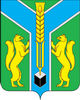 РОССИЙСКАЯ ФЕДЕРАЦИЯИРКУТСКАЯ ОБЛАСТЬМО  «ЗАЛАРИНСКИЙ РАЙОН»РАЙОННАЯ ДУМАР Е Ш Е Н И Еот ____________  2016г.                  п. Залари                                 № ________О внесении изменений в  Положение  о Комитете по финансам администрации муниципального образования «Заларинский район»      В соответствии с частью 5 статьи 99 Федеральным законом от 05.04.2013 № 44-ФЗ «О контрактной системе в сфере закупок товаров, работ, услуг для обеспечения государственных и муниципальных нужд»,   руководствуясь  ст. 30 Устава муниципального образования «Заларинский район», районная ДумаР Е Ш И Л А:Внести в Положение о Комитете по финансам администрации муниципального образования «Заларинский район», утвержденное решением районной Думы от 26 марта 2014 года № 40/382 следующие изменения:	Пункт 2.3.26 раздела 2 изложить в следующей редакции:«2.3.26 осуществляет контроль за соблюдением законодательства Российской Федерации и иных нормативных правовых актов о контрактной системе в сфере закупок, в том числе внутренний муниципальный финансовый контроль в отношении закупок для обеспечения нужд МО «Заларинский район», а так же  за:1) соответствием информации об объеме финансового обеспечения, включенной в планы закупок, информации об объеме финансового обеспечения для осуществления закупок, утвержденном и доведенном до заказчика;2) соответствием информации об идентификационных кодах закупок и об объеме финансового обеспечения для осуществления данных закупок, содержащейся:а) в планах-графиках, информации, содержащейся в планах закупок;б) в извещениях об осуществлении закупок, в документации о закупках, информации, содержащейся в планах-графиках;в) в протоколах определения поставщиков (подрядчиков, исполнителей), информации, содержащейся в документации о закупках;г) в условиях проектов контрактов, направляемых участникам закупок, с которыми заключаются контракты, информации, содержащейся в протоколах определения поставщиков (подрядчиков, исполнителей);д) в реестре контрактов, заключенных заказчиками, условиям контрактов.».Назначить ответственным лицом за подготовку и оформление документов, необходимых для государственной регистрации положения о Комитете по финансам администрации муниципального образования «Заларинский район» в новой редакции представление их в регистрирующий орган, получение документов из регистрирующего органа главного специалиста юридического отдела администрации муниципального образования «Заларинский район» Никитюка Максима Борисовича.Опубликовать настоящее решение в информационном листке «Мэрия» и разместить на официальном сайте муниципального образования «Заларинский район». Данное решение вступает в силу с 1 января 2017 года, но не ранее даты  его официального опубликования.